手机端VPN使用手册（安卓）1. 打开应用市场收索motionpro，下载安装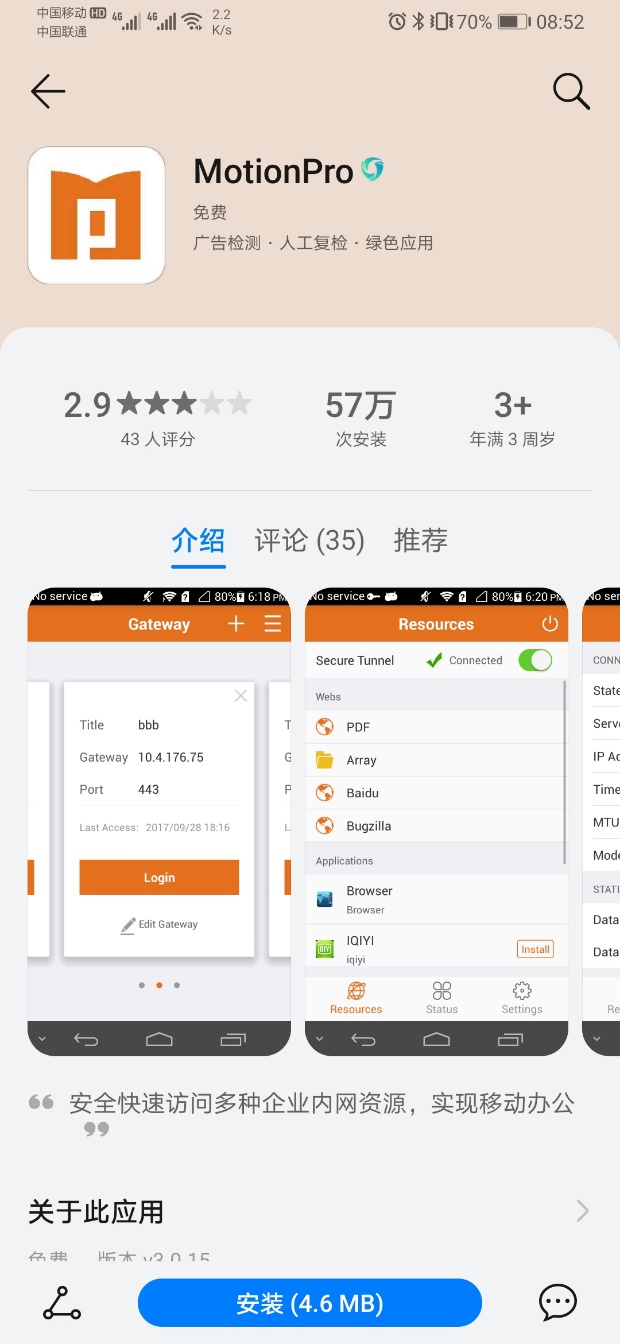 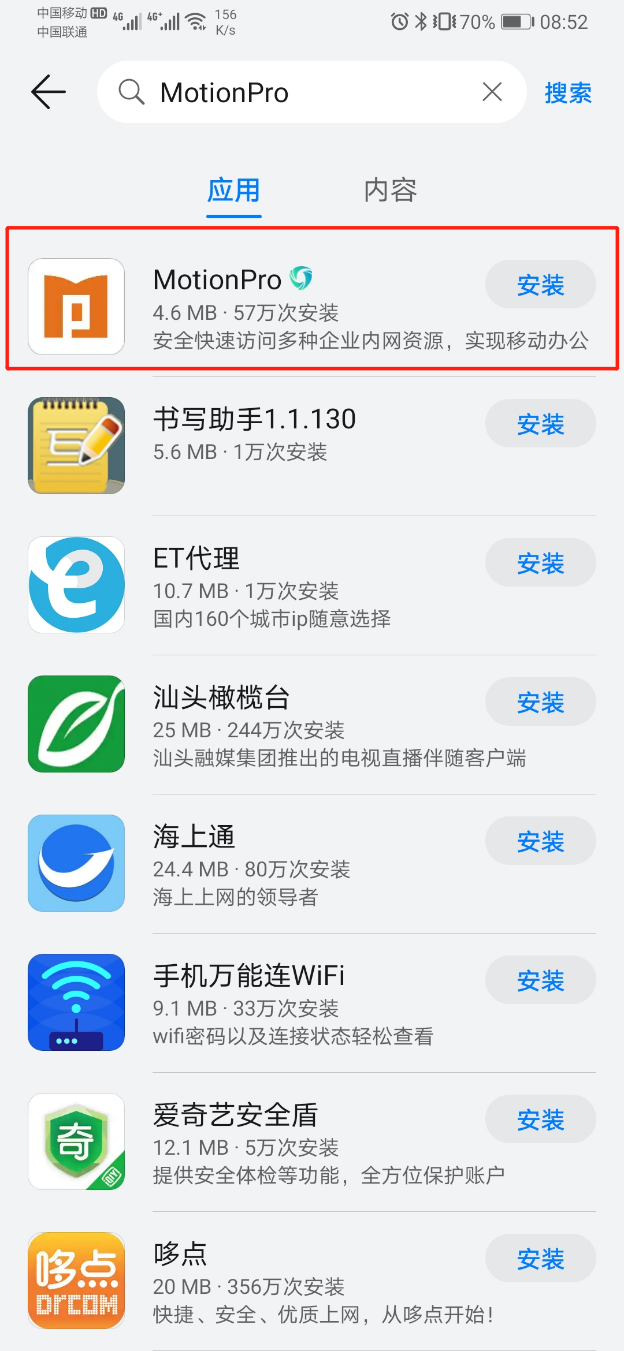 2.安装完毕后打开应用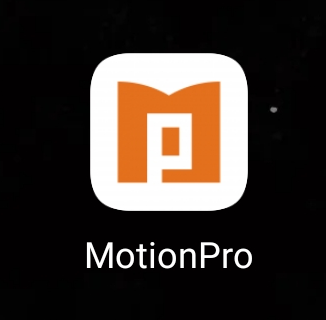 3.点击两次“始终允许”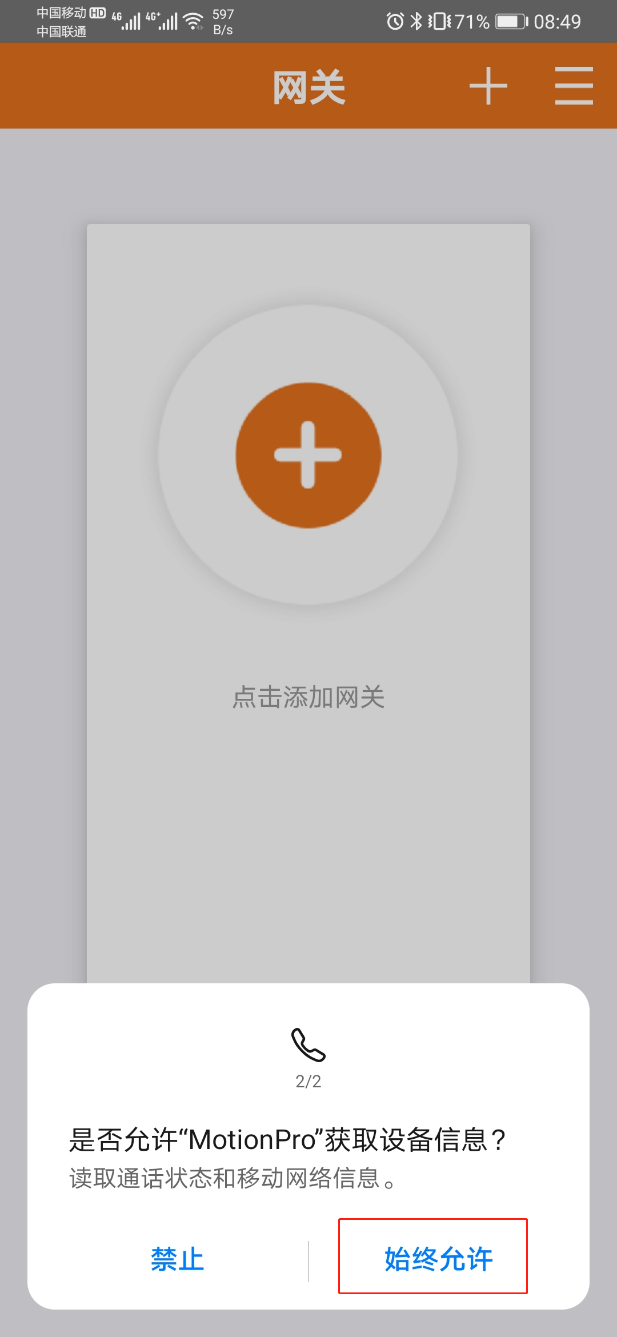 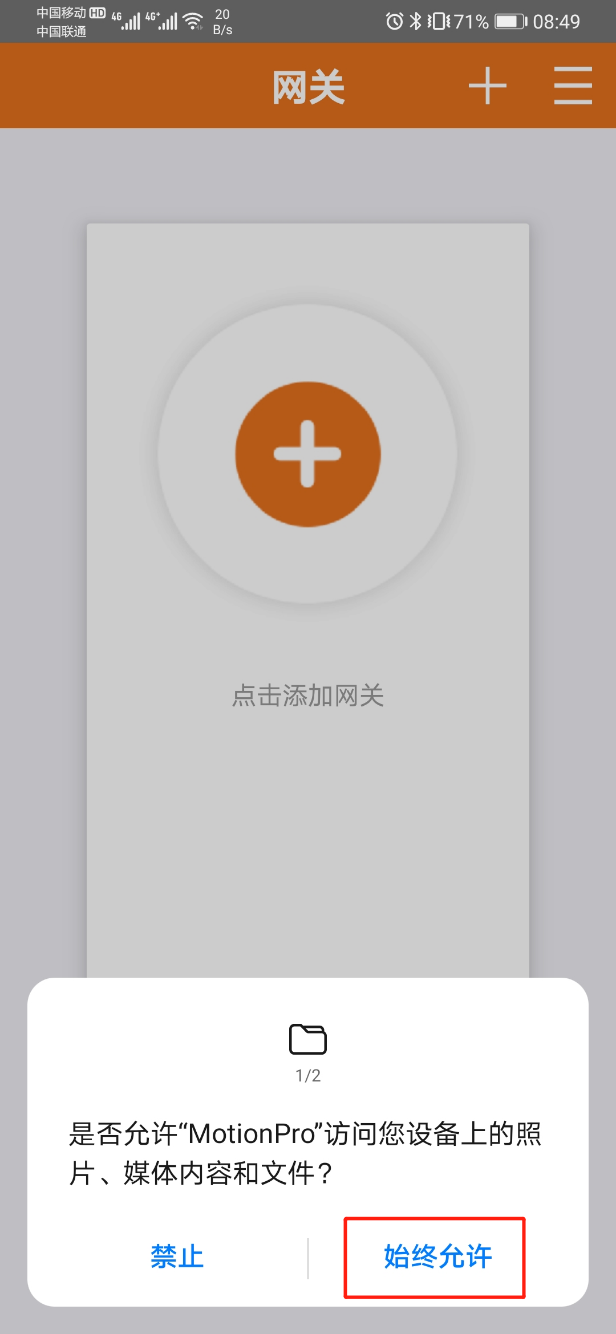 4.点击添加新网关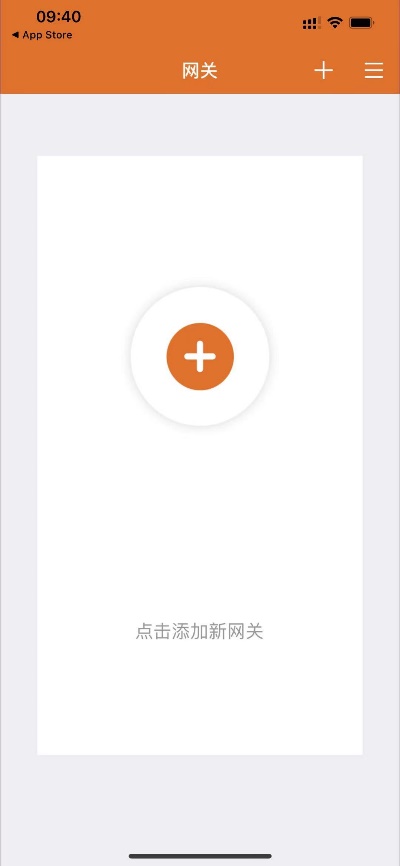 5.按要求输入信息标题：CUPL；网关：cvpn.cupl.edu.cn；用户名：智慧法大登录账号；端口：443；打开“保存密码”选项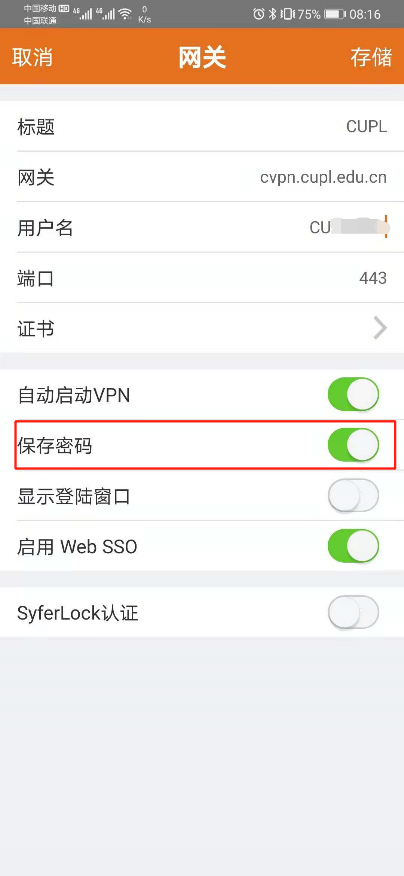 6.点击登录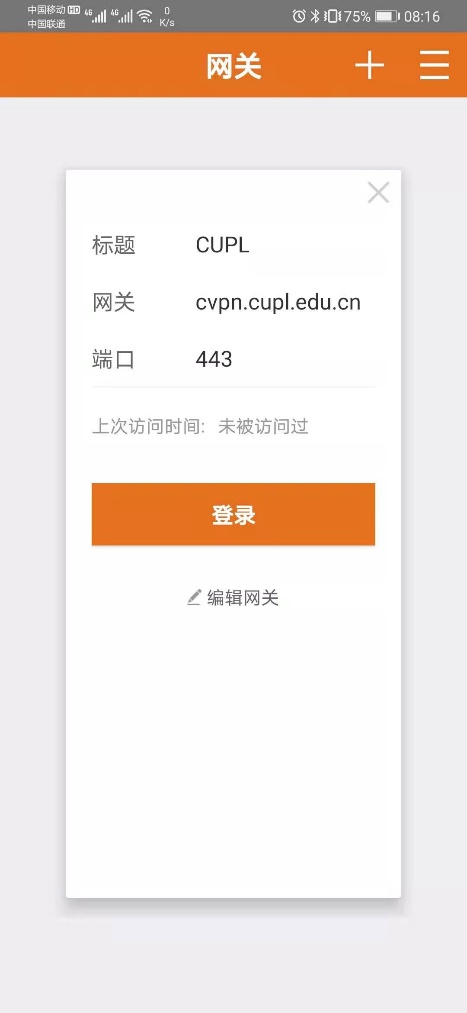 7勾选“不再显示此消息”，点击继续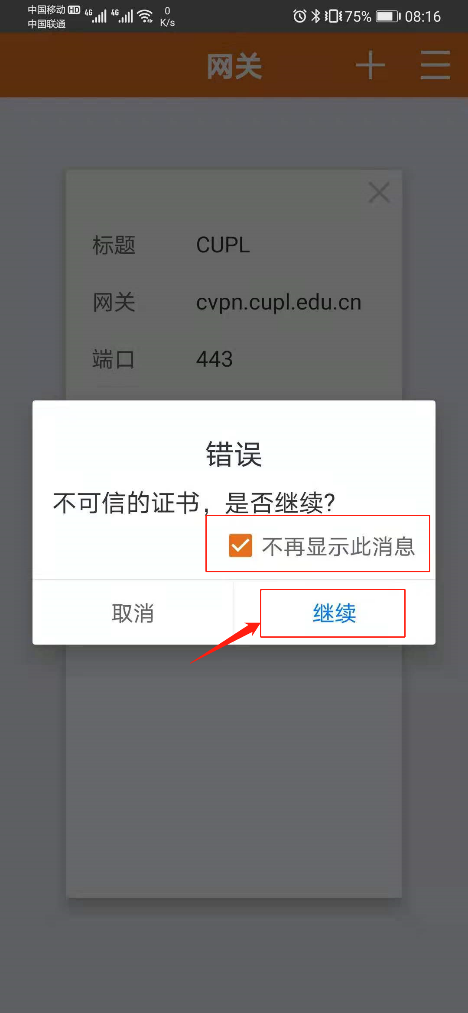 8.弹出登录页面，输入智慧法大密码后登录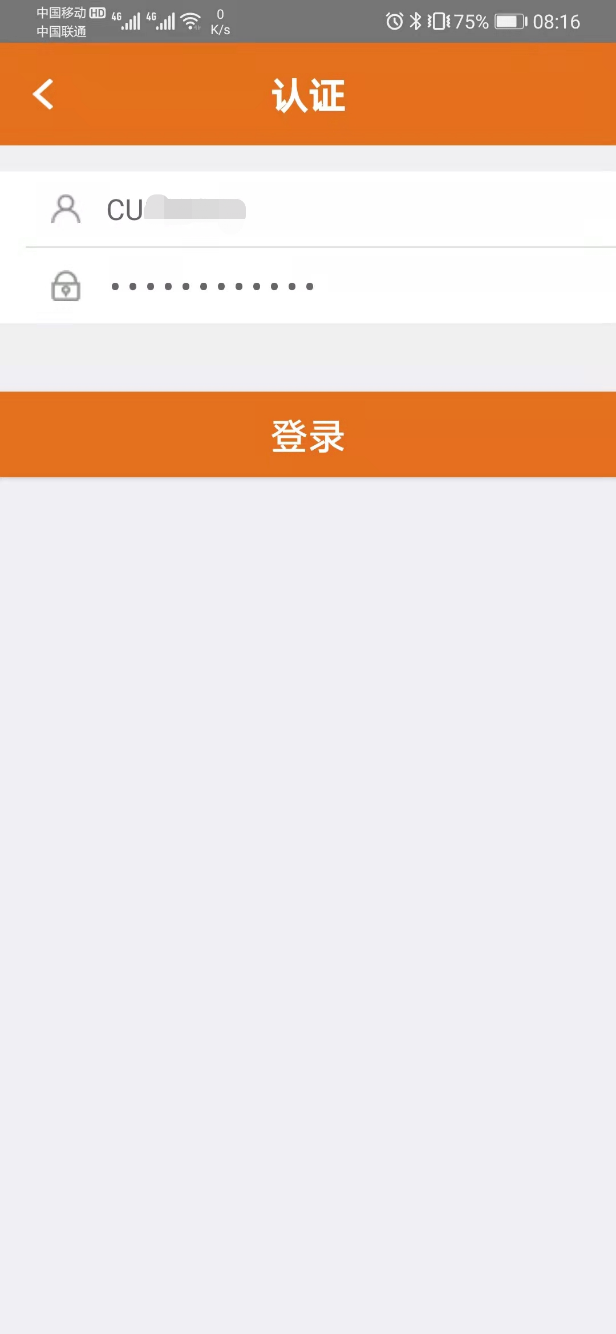 9.点击“确定”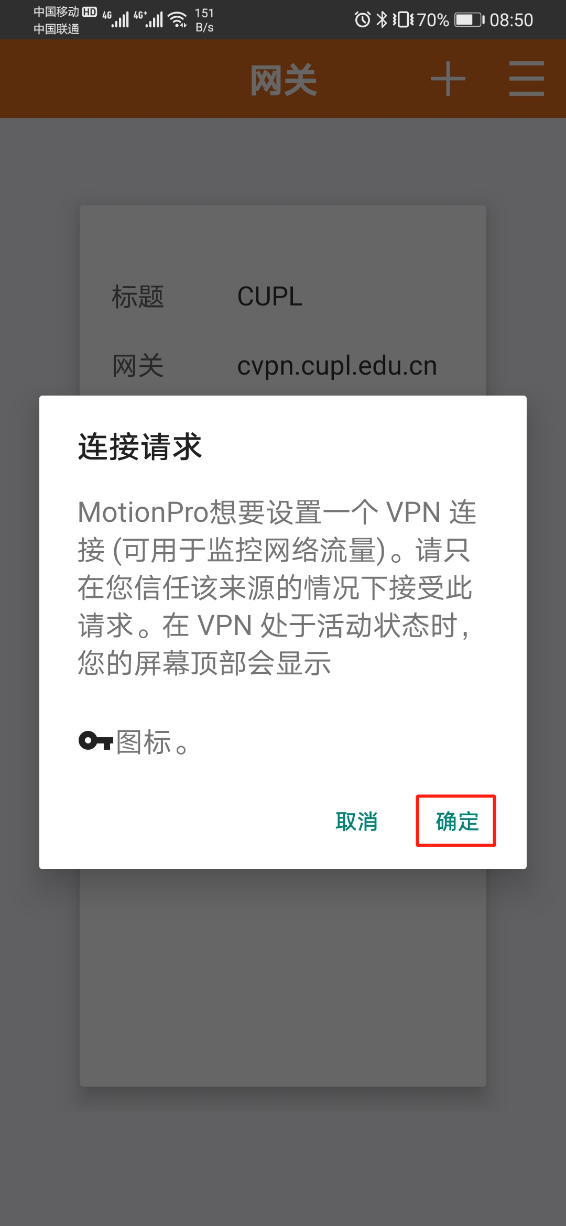 10.弹出已连接页面显示连接成功，退出点击右上角按钮即可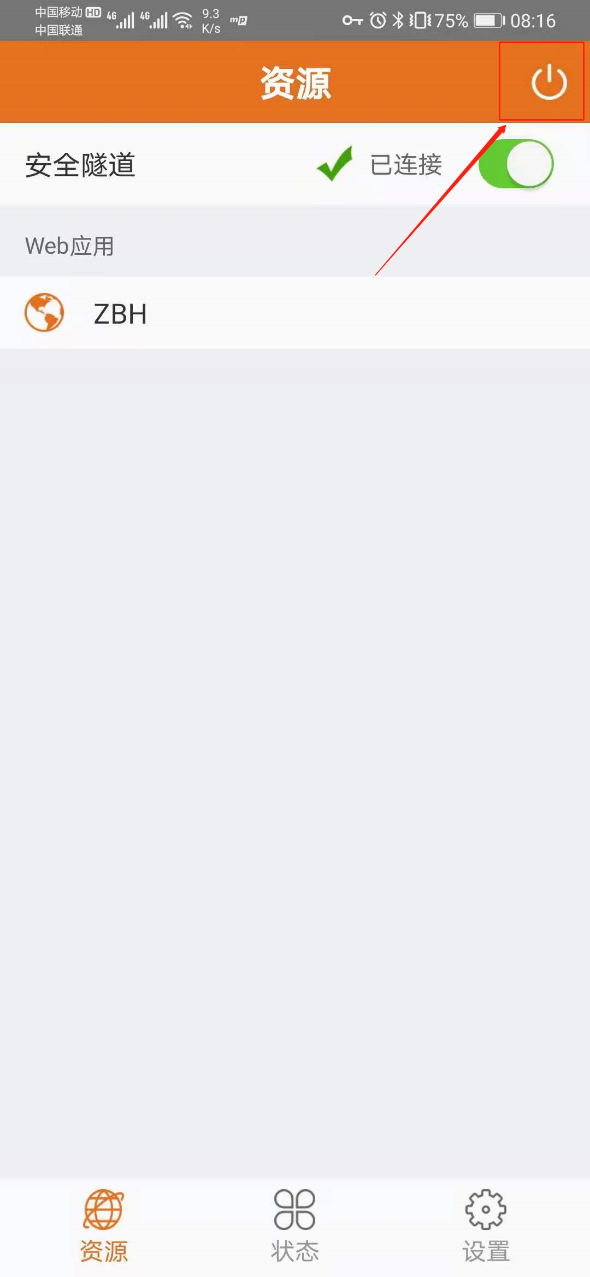 